WYKONAWCY				     Poddębice, dnia 10.10.2022 r.Dotyczy postępowania o udzielenie zamówienia publicznego prowadzonego w trybie podstawowym 
na podstawie art. 275 ust. 1 pn. „Poprawa życia mieszkańców wsi Góra Bałdrzychowska, gmina Poddębice” w ramach Rządowego Funduszu Polski Ład: Program Inwestycji Strategicznych – EDYCJA TRZECIA – PGRZamawiający działając na podstawie art. 284 ust.3 i 6 oraz art. 271 ust. 1 i 2 ustawy z dnia 11 września 2019 r. Prawo zamówień Publicznych (Dz.U. z 2022 r. poz. 1710 ze zm.) przekazujemy treść zapytania z dnia 07.10.2022 r. wraz odpowiedzią, zmianą SWZ i zmianą ogłoszenia.PYTANIE I ODPOWIEDŹ 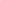 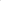 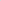 Pytanie nr 13W opisie zamówienia Zamawiający nie określa ilości barier jaka ma zostać zamontowana na remontowanych przepustach , nie ma też żadnej informacji co do wymagań dotyczących typu barier . Ponieważ ma to istotny wpływ na wycenę prosimy o doprecyzowanie ilości oraz typu barier na przepustach.Odpowiedź na pytanie nr 13Zamawiający informuje, że na remontowanych przepustach należy ustawić bariery energochłonne obustronne typu N2 W4 , prowadnica typu B, rozstaw słupków 1,9 m, dł. 8,0 m, odcinek początkowy i końcowy dł. po 4,0 m. Podane ilości dotyczą jednej strony.Koszty związane ustawieniem barier należy uwzględnić w cenie oferty.ZMIANA TREŚCI SWZW rozdziale XVII Termin związania ofertą w pkt 1:jest:Wykonawca będzie związany ofertą przez okres 30 dni, tj. do dnia 09.11.2022 r. Bieg terminu związania ofertą rozpoczyna się wraz z upływem terminu składania ofert.powinno być: Wykonawca będzie związany ofertą przez okres 30 dni, tj. do dnia 11.11.2022 r. Bieg terminu związania ofertą rozpoczyna się wraz z upływem terminu składania ofert.W rozdziale XVIII Miejsce i termin składania ofert w pkt 1:jest:Ofertę wraz z wymaganymi dokumentami należy umieścić na platformazakupowa.pl pod adresem: www.platformazakupowa.pl/pn/poddebicki w myśl Ustawy PZP na stronie internetowej prowadzonego postępowania  do dnia 11.10.2022 r. do godziny 09:00powinno być:Ofertę wraz z wymaganymi dokumentami należy umieścić na platformazakupowa.pl pod adresem: www.platformazakupowa.pl/pn/poddebicki w myśl Ustawy PZP na stronie internetowej prowadzonego postępowania  do dnia 13.10.2022 r. do godziny 09:00.VI. W rozdziale XIX Otwarcie ofert w pkt 1jest:Otwarcie ofert następuje niezwłocznie po upływie terminu składania ofert, nie później niż następnego dnia po dniu, w którym upłynął termin składania ofert tj. 11.10.2022 r. godz. 09:05.powinno być:Otwarcie ofert następuje niezwłocznie po upływie terminu składania ofert, nie później niż następnego dnia po dniu, w którym upłynął termin składania ofert tj. 13.10.2022 r. godz. 09:05.Pozostałe zapisy SWZ pozostają bez zmian.Uzasadnienie wprowadzenia zmianZmiana treści SWZ jest konieczna w celu sprawnego i poprawnego przebiegu postępowania.Zmiana treści SWZ prowadzi do zmiany treści ogłoszenia. Na podstawie art. 271 ust 1 i 2 ustawy Pzp Zamawiający zmienia treść ogłoszenia, zamieszczając w BZP ogłoszenie o zmianie ogłoszenia. ZMIANY W OGŁOSZENIU O ZAMÓWIENIUW sekcji VIII – Proceduraw pkt 8.1) Termin składania ofertjest: 2022-10-11 09:00powinno być: 2022-10-13 09:00w pkt 8.3) Termin otwarcia ofert: jest: 2022-10-11 09:05powinno być: 2022-10-13 09:05PRZEDŁUŻA SIĘ TERMIN SKŁADANIA OFERT NA DZIEŃ 13.10.2022 r. godz. 09.00Treść ogłoszenia o zmianie ogłoszenia w załączeniu